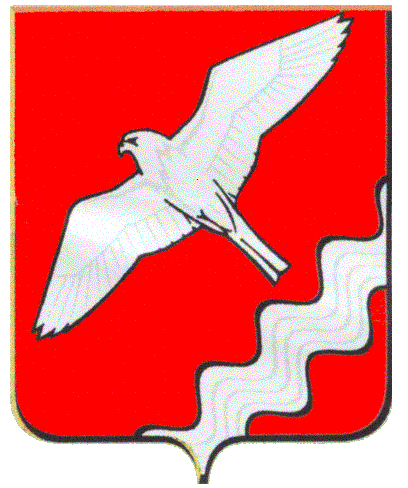 АДМИНИСТРАЦИЯ МУНИЦИПАЛЬНОГО ОБРАЗОВАНИЯ КРАСНОУФИМСКИЙ ОКРУГПОСТАНОВЛЕНИЕОт 11.04.2019 г.  № 235г. Красноуфимск         В соответствии с постановлением Правительства Свердловской области от 29.01.2019 N 54-ПП (ред. от 07.03.2019) "Об утверждении распределения субсидий и иного межбюджетного трансферта из областного бюджета местным бюджетам, предоставление которых предусмотрено государственной программой Свердловской области "Реализация основных направлений государственной политики в строительном комплексе Свердловской области до 2024 года", между муниципальными образованиями, расположенными на территории Свердловской области, в 2019 году и на плановый период 2020 и 2021 годов", приказом Министерства строительства и развития инфраструктуры Свердловской области от 25.02.2019 N 135-П "Об утверждении форм соглашений о предоставлении субсидии из областного бюджета местному бюджету для софинансирования расходов на проведение работ по описанию местоположения границ территориальных зон и (или) населенных пунктов и внесению о них сведений в Единый государственный реестр недвижимости", постановлением Администрации МО Красноуфимский округ  от 27.07.2017 г. № 715 «Об утверждении Порядка формирования и реализации муниципальных программ и комплексных муниципальных программ Муниципального образования Красноуфимский округ», руководствуясь статьями 26,31 Устава МО Красноуфимский округП О С Т А Н О В Л Я Ю:        1. Внести изменения в  муниципальную  программу    «Градостроительное планирование территорий МО Красноуфимский округ  на период до 2024 года», утвержденную постановлением Администрации МО Красноуфимский округ  от  27.11.2013 г.  № 1587, изложив ее в новой редакции (прилагается).              2. Опубликовать настоящее постановление на официальном сайте МО Красноуфимский округ.         3. Контроль за выполнением постановления оставляю за собой.Глава Муниципального образованияКрасноуфимский округ                                                                  О.В. РяписовО внесении изменений в муниципальную  программу «Градостроительное планирование территорий МО Красноуфимский округ  на период до 2024 года»